501/18502/18CorrigendumNotice number 490/18 appearing in MN140/18 on 31 OCTOBER 2018 is hereby cancelled.Mineral Titles ActNOTICE OF LAND CEASING TO BE A  MINERAL TITLE AREAMineral Titles ActNOTICE OF LAND CEASING TO BE A  MINERAL TITLE AREATitle Type and Number:Exploration Licence 28657Area Ceased on:05 November 2018Area:45 Blocks, 148.29 km²Locality:BATTENName of Applicant(s)/Holder(s):100% SANDFIRE RESOURCES NL [ACN. 105 154 185]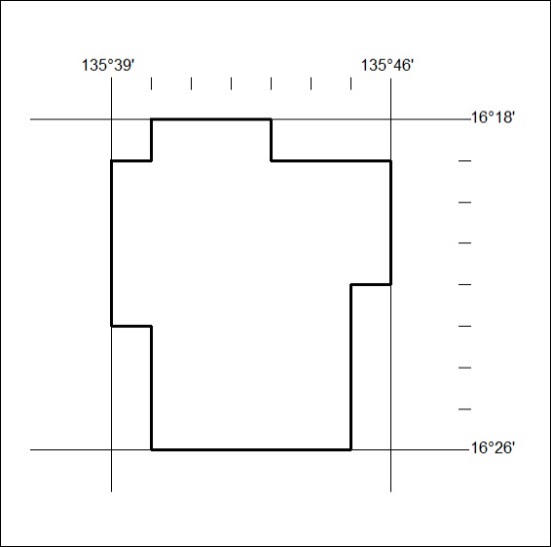 Mineral Titles ActNOTICE OF LAND CEASING TO BE A  MINERAL TITLE AREAMineral Titles ActNOTICE OF LAND CEASING TO BE A  MINERAL TITLE AREATitle Type and Number:Exploration Licence 28659Area Ceased on:05 November 2018Area:10 Blocks, 33.01 km²Locality:BATTENName of Applicant(s)/Holder(s):100% SANDFIRE RESOURCES NL [ACN. 105 154 185]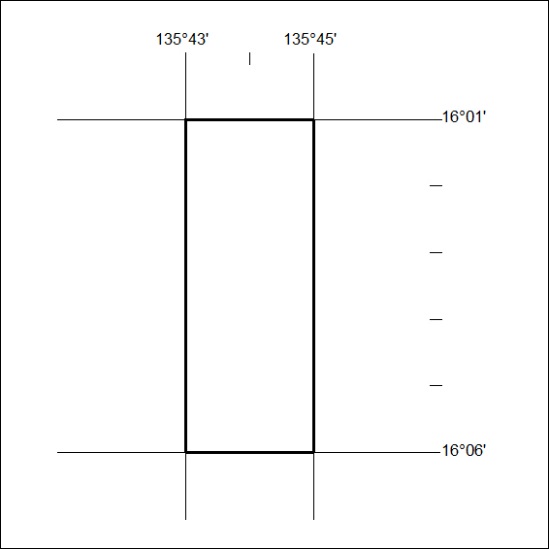 